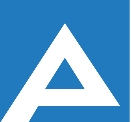 Agenţia Naţională pentru Ocuparea Forţei de MuncăCOMISIA DE CONCURS Lista candidaţilor care au promovat concursul pentru ocuparea funcţiilor publice vacante   Nr. d/oNume, PrenumeLocul pe care s-a plasat candidatul Agenția Națională pentru Ocupare Forței de Muncă, Șef, Secția Ocuparea forței de muncă Leova Agenția Națională pentru Ocupare Forței de Muncă, Șef, Secția Ocuparea forței de muncă Leova Agenția Națională pentru Ocupare Forței de Muncă, Șef, Secția Ocuparea forței de muncă Leova1.Budei OlgaÎnvingătoare 2.Brînză Vladimir                locul II